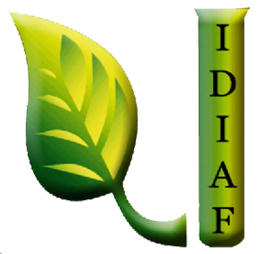 Licitaciones Restringidas del IDIAFDurante Julio 2022 no se realizó ningún proceso de compras bajo esta modalidad.